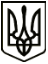 УкраїнаМЕНСЬКА  МІСЬКА  РАДАЧернігівська область(четверта сесія восьмого скликання )ПРОЄКТ РІШЕННЯ__ ______ 2021 року	№ Про затвердження проєктів землеустрою щодо відведення земельних ділянок у власність для ведення особистого селянського господарства 	Розглянувши звернення громадян щодо затвердження проєктів землеустрою та передачі у власність земельних ділянок для ведення особистого селянського господарства на  території Менської міської територіальної громади, керуючись ст. 26 Закону України «Про місцеве самоврядування в Україні» та ст. ст. 12,116,118,121,126 Земельного кодексу України, Законом України  «Про землеустрій» Менська  міська рада ВИРІШИЛА:Затвердити проєкти землеустрою щодо відведення земельних ділянок по передачі у приватну власність для ведення особистого селянського господарства на  території Менської міської територіальної громади: Соколенку Євгенію Олександровичу, площею 1,2000 га кадастровий 
№ 7423087201:01:002:0058, в межах населеного пункту с. Осьмаки;Лесюті Валентині Миколаївні, площею 0,6740 га кадастровий 
№ 7423083500:02:000:0424, за межами населеного пункту с. Дягова;Пілюгіну Олегу Володимировичу, площею 1,0934 га кадастровий 
№ 7423084501:01:001:0320, в межах населеного пункту с. Киселівка;Ігнатенко Марії Михайлівні, площею 2,0000 га кадастровий 
№ 7423081500:02:000:0470, за межами населеного пункту с. Бірківка;Комель Ірині Петрівні, площею 1,6958 га кадастровий 
№ 7423081500:03:000:0527, за межами населеного пункту с. Бірківка;Лящинському Сергію Борисовичу (учаснику бойових дій), площею 2,0000 га кадастровий № 7423087600:06:000:0307, за межами населеного пункту с. Семенівка;Шепіній Дар’ї Дмитрівні, площею 2,0000 га кадастровий 
№ 7423055701:02:001:0004, в межах населеного пункту с. Остапівка;Приходьку Андрію Михайловичу (учаснику бойових дій), площею 1,9611 га кадастровий № 7423088500:07:000:0238,  за межами населеного пункту с. Стольне;Тужик Олені Василівні, площею 2,0000 га кадастровий 
№ 7423082501:01:001:0110, в межах населеного пункту с. Городище;Жилі Віктору Анатолійовичу, площею 2,0000 га кадастровий 
№ 7423089000:05:000:0367, за межами населеного пункту с. Ушня; Жилі Ганні Яківні, площею 2,0000 га кадастровий 
№ 7423089000:05:000:0369, за межами населеного пункту с. Ушня;Павловській Наталії Анатоліївні, площею 2,0000 га кадастровий 
№ 7423089000:05:000:0370, за межами населеного пункту с. Ушня;Войлу Олексію Петровичу, площею 0,6964 га кадастровий 
№ 7423083500:02:000:0423, за межами населеного пункту с. Дягова;Недоступі Тетяні Сергіївні, площею 0,7000 га кадастровий 
№ 7423087201:01:001:0133,  в межах населеного пункту с. Осьмаки;Ніколюк Наталії Григорівні, площею 0,5911 га кадастровий 
№ 7423084501:01:001:0323, в межах населеного пункту с. Киселівка;Отрощенко Валентині Данилівні, площею 0,6500 га кадастровий 
№ 7423085901:01:001:0194, в межах населеного пункту с. Ліски;Троцику Олександру Васильовичу (учаснику бойових дій), площею 2,0000 га кадастровий № 7423089000:04:000:0623, за межами населеного пункту с. Ушня;Нагорному Віктору Володимировичу, площею 2,0000 га кадастровий 
№ 7423084000:02:000:0846, за межами населеного пункту с. Покровське;Федоренко Наталії Петрівні, площею 1,2000 га кадастровий 
№ 7423084000:02:000:0746, за межами населеного пункту с. Покровське;Грибачу Руслану Олександровичу, площею 2,0000 га кадастровий 
№ 7423084000:04:000:0178, за межами населеного пункту с. Покровське;Корнієнку Сергію Олександровичу, площею 2,0000 га кадастровий 
№ 7423084000:03:000:0380, за межами населеного пункту с. Покровське;Валентій Галині Михайлівні, площею 2,0000 га кадастровий 
№ 7423084000:02:000:0851, за межами населеного пункту с. Покровське;Сащенко Любові Миколаївні, площею 0,6904 га кадастровий 
№ 7423085901:01:001:0193, в межах с. Ліски;Дериколенку Андрію Володимировичу (учаснику бойових дій), площею 2,0000 га кадастровий № 7423081000:03:000:1529, за межами населеного пункту с. Блистова;Роговому Миколі Анатолійовичу, площею 2,0000 га  кадастровий 
№ 7423084500:05:000:1216, за межами населеного пункту с. Киселівка;Роговій Наталії Миколаївні, площею 2,0000 га кадастровий 
№ 7423084500:05:000:1213, за межами населеного пункту с. Киселівка;Юхименку Сергію Васильовичу, площею 2,0000 га кадастровий 
№ 7423084500:05:000:1215, за межами населеного пункту с. Киселівка;Євченко Любові Валентинівні, площею 2,0000 га кадастровий 
№ 7423084500:05:000:1211, за межами населеного пункту с. Киселівка;Василець Тамарі Олександрівні, площею 0,4500 га кадастровий № 7423085902:03:001:0260, в межах населеного пункту с. Максаки;2. Передати у приватну власність земельні ділянки, для ведення особистого селянського господарства на  території Менської міської територіальної громади:Соколенку Євгенію Олександровичу, площею 1,2000 га кадастровий 
№ 7423087201:01:002:0058, в межах населеного пункту с. Осьмаки;Лесюті Валентині Миколаївні, площею 0,6740 га кадастровий 
№ 7423083500:02:000:0424, за межами населеного пункту с. Дягова;Пілюгіну Олегу Володимировичу, площею 1,0934 га кадастровий 
№ 7423084501:01:001:0320, в межах населеного пункту с. Киселівка;Ігнатенко Марії Михайлівні, площею 2,0000 га кадастровий 
№ 7423081500:02:000:0470, за межами населеного пункту с. Бірківка;Комель Ірині Петрівні, площею 1,6958 га кадастровий 
№ 7423081500:03:000:0527, за межами населеного пункту с. Бірківка;Лящинському Сергію Борисовичу (учаснику бойових дій), площею 2,0000 га кадастровий № 7423087600:06:000:0307, за межами населеного пункту с. Семенівка;Шепіній Дар’ї Дмитрівні, площею 2,0000 га кадастровий 
№ 7423055701:02:001:0004, в межах населеного пункту с. Остапівка;Приходьку Андрію Михайловичу (учаснику бойових дій), площею 1,9611 га кадастровий № 7423088500:07:000:0238,  за межами населеного пункту с. Стольне;Тужик Олені Василівні, площею 2,0000 га кадастровий номер 7423082501:01:001:0110, в межах населеного пункту с. Городище;Жилі Віктору Анатолійовичу, площею 2,0000 га кадастровий 
№ 7423089000:05:000:0367, за межами населеного пункту с. Ушня; Жилі Ганні Яківні, площею 2,0000 га кадастровий 
№ 7423089000:05:000:0369, за межами населеного пункту с. Ушня;Павловській Наталії Анатоліївні, площею 2,0000 га кадастровий 
№ 7423089000:05:000:0370, за межами населеного пункту с. Ушня;Войлу Олексію Петровичу, площею 0,6964 га кадастровий 
№ 7423083500:02:000:0423, за межами населеного пункту с. Дягова;Недоступі Тетяні Сергіївні, площею 0,7000 га кадастровий 
№ 7423087201:01:001:0133,  в межах населеного пункту с. Осьмаки;Ніколюк Наталії Григорівні, площею 0,5911 га кадастровий 
№ 7423084501:01:001:0323, в межах населеного пункту с. Киселівка;Отрощенко Валентині Данилівні, площею 0,6500 га кадастровий 
№ 7423085901:01:001:0194, в межах населеного пункту с. Ліски;Троцику Олександру Васильовичу (учаснику бойових дій), площею 2,0000 га кадастровий № 7423089000:04:000:0623, за межами населеного пункту с. Ушня;Нагорному Віктору Володимировичу, площею 2,0000 га кадастровий 
№ 7423084000:02:000:0846, за межами населеного пункту с. Покровське;Федоренко Наталії Петрівні, площею 1,2000 га кадастровий 
№ 7423084000:02:000:0746, за межами населеного пункту с. Покровське;Грибачу Руслану Олександровичу, площею 2,0000 га кадастровий 
№ 7423084000:04:000:0178, за межами населеного пункту с. Покровське;Корнієнку Сергію Олександровичу, площею 2,0000 га кадастровий 
№ 7423084000:03:000:0380, за межами населеного пункту с. Покровське;Валентій Галині Михайлівні, площею 2,0000 га кадастровий 
№ 7423084000:02:000:0851, за межами населеного пункту с. Покровське;Сащенко Любові Миколаївні, площею 0,6904 га кадастровий 
№ 7423085901:01:001:0193, в межах с. Ліски;Дериколенку Андрію Володимировичу(учаснику бойових дій), площею 2,0000 га кадастровий № 7423081000:03:000:1529, за межами населеного пункту с. Блистова;Роговому Миколі Анатолійовичу, площею 2,0000 га 
№ 7423084500:05:000:1216, за межами населеного пункту с. Киселівка;Роговій Наталії Миколаївні, площею 2,0000 га кадастровий 
№ 7423084500:05:000:1213, за межами населеного пункту с. Киселівка;Юхименку Сергію Васильовичу, площею 2,0000 га кадастровий 
№ 7423084500:05:000:1215, за межами населеного пункту с. Киселівка;Євченко Любові Валентинівні, площею 2,0000 га кадастровий 
№ 7423084500:05:000:1211, за межами населеного пункту с. Киселівка;Василець Тамарі Олександрівні, площею 0,4500 га кадастровий 
№ 7423085902:03:001:0260, в межах населеного пункту с. Максаки;3. Контроль за виконанням рішення покласти на постійну комісію з питань містобудування, будівництва, земельних відносин та охорони природи, та на заступника міського голови з питань діяльності виконкому.Міський голова 								Г.А.Примаков